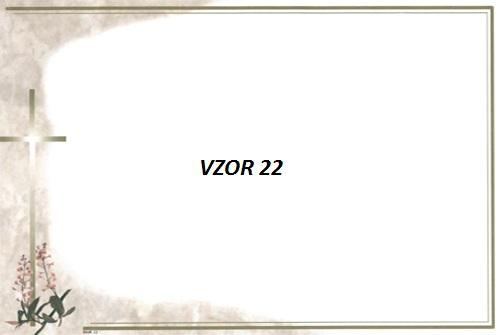 P.č.Meno a priezviskoČíslo domuDátum úmrtiaVek1.Pompa Peter11.01.201025 r.2.Mišalko KolomanTOPOREC29.01.201090 r.3.Pompová IrenaTOPOREC31.01.201083 r.4.Harendarčíková KatarínaTOPOREC08.02.201084 r.5.Pompová MáriaTOPOREC10.02.201065 r.6.Dufalová AlžbetaTOPOREC15.02.201056 r.7.Pompa FrantišekTOPOREC19.02.201084 r.8.Tomko JozefTOPOREC03.03.201041 r.9.Habiňák MichalTOPOREC26.03.201077 r.10.Konkoľ RomanTOPOREC31.03.201086 r.11.Pompová SofiaTOPOREC01.04.20104 r.12.Pompa  Jozef /Ernest/TOPOREC23.04.201085 r.13.Zadrapa PavelTOPOREC02.05.201056 r.14.Pavelčák EmilTOPOREC05.06.201078 r.15.Pompová AnnaTOPOREC07.06.201090 r.16.Pompová  Anna /Šuková/TOPOREC20.08.201070 r.17.Pompa  AdolfTOPOREC17.09.201085 r.18.Nedorostek JánTOPOREC11.10.201080 r.19.Krajňák PeterTOPOREC20.10.201053 r.20.Bernátek MilanTOPOREC24.11.201059 r.21.Britaňáková AnnaTOPOREC30.11.201074 r.22.Pompová  Anna /Juruľa/TOPOREC12.12.201097 r.